Комаров Василий Петрович(Vasiliy Komarov)Цель: Замещение должности менеджера по кредитованию.Образование: сентябрь 2006 г. – июнь 2011 г. Западно-европейский экономический университет, факультет экономики и управления, специальность – «менеджмент», диплом специалиста (дневное отделение).Дополнительное образование:июнь 2010 г. – участие во всеукраинской конференции «Современный банковский менеджмент».Опыт работы:Кредитный специалист	
август 2011 г. – май 2012 г. ООО «Пром-банк» г. Одесса.
Функциональные обязанности:- поиск и привлечение клиентов;- подготовка и оформление документов на выдачу кредитов;- консультация клиентов по банковским услугам.Кредитный менеджериюль 2012 г. – настоящее время, ПАО ФЕНИКС-БАНК, г. ОдессаФункциональные обязанности:- консультирование клиентов по кредитным продуктам;- проверка и подготовка документов для оформления кредита;- составление, проверка кредитных договоров;- привлечение новых клиентов.Достижения: в 2013 г. увеличил клиентскую базу на 12%, выдача кредитов выросла на 8%.Профессиональные навыки:- Уверенный пользователь ПК, знание банковских программ;- Опыт работы с большим количеством информации;- Знание банковского законодательства;- Хорошая ориентация в банковских продуктах;- Владение языками: русский и украинский языки свободно; английский и немецкий – базовый. Личные качества:Ответственность, целеустремлённость, коммуникабельность, организованность, настойчивость, аналитический склад ума, умение работать в команде, самомотивация.Дополнительные сведения:Семейное положение: не женат.Дети: нет.Возможность командировок: да.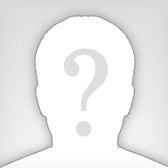 Дата рождения: 07.05.1988Город: ОдессаМоб. телефон: +3 (000) 000 00 00E-mail: komarov0000@gmail.com